Министерство общего и профессионального образования Ростовской области информирует о том, что приказом Министерства просвещения Российской Федерации и Федеральной службы по надзору в сфере образования и науки 
от 02.04.2021 № 105/307 утверждены Особенности проведения государственной итоговой аттестации по образовательным программам среднего общего образования в 2021 году (далее – Особенности).В соответствии с пунктом 8 Особенностей участники государственной итоговой аттестации по образовательным программам среднего общего образования (далее – ГИА) в форме единого государственного экзамена (далее – ЕГЭ), участники ГИА
в форме государственного выпускного экзамена (далее – ГВЭ), а также участники ГИА – лица с ОВЗ вправе изменить форму экзаменов, указанную ими в заявлениях, поданных в установленные сроки.В соответствии с пунктом 9 Особенностей участники ГИА в форме ЕГЭ, участники ЕГЭ, участники экзаменов – лица с ОВЗ вправе изменить (дополнить) перечень учебных предметов, а также изменить сроки участия в ЕГЭ 
(в случае регистрации на досрочный период), указанные ими в заявлениях, поданных в установленные сроки.В связи с выше изложенным прошу:организовать информационно-разъяснительную работу и под подпись ознакомить все категории участников экзаменов с Особенностями, с оформлением соответствующей ведомости (листа, протокола и.т.д.) ознакомления;обеспечить размещение Особенностей на официальных сайтах органов местного самоуправления, осуществляющих управление в сфере образования, а также 
на сайтах общеобразовательных организаций;в случае необходимости внесения изменений в части формы сдачи экзаменов, перечня учебных предметов организовать сбор соответствующих заявлений 
от участников экзаменов в срок до 15 апреля 2021 года (примерная форма заявления прилагается);направить в ГБУ РО «Ростовский областной центр обработки информации 
в сфере образования» (далее – РОЦОИСО)  сведения о внесении  в РИС выше указанных изменений  в срок до 15 апреля 2021 года в соответствии 
с инструктивными материалами, которые будут направлены РОЦОИСО дополнительно.Первый заместитель                                                                                 А.Е. Фатеев         министраВласова Анна Викторовна+7(863) 269-57-42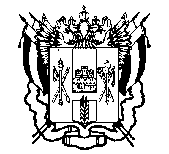 ПРАВИТЕЛЬСТВО  РОСТОВСКОЙ  ОБЛАСТИМИНИСТЕРСТВООБЩЕГО  И  ПРОФЕССИОНАЛЬНОГООБРАЗОВАНИЯРОСТОВСКОЙ ОБЛАСТИ(минобразование Ростовской области)пер. Доломановский, . Ростов-на-Дону, 44082тел.   (86) 240-4-97  факс (86) 267-86-44E-: min@rostobr.ruhttp://www.rostobr.ruот 07.04.2021 № 24/2.2.-4978  на № ________________  от  ____________________Руководителяморганов местного самоуправления,осуществляющих управлениев сфере образования